Accreditation Workshop 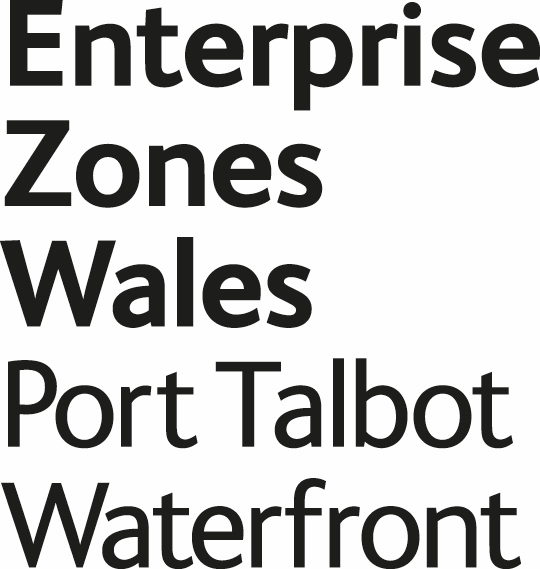 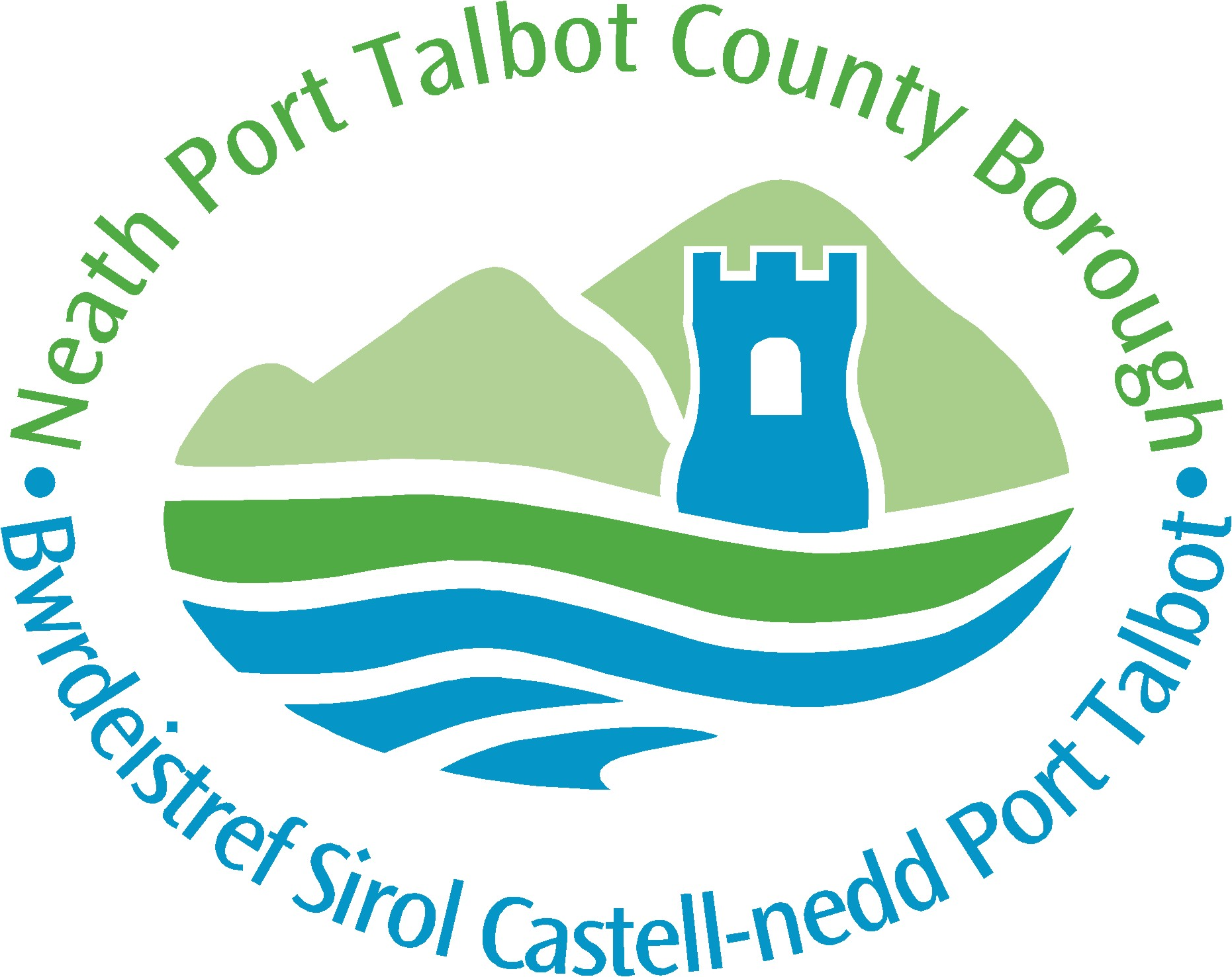 Wednesday 28th June 2017St Paul’s Centre, Gerald St, Port Talbot SA12 6DQ08:30 – 09:00	Registration / Refreshments
09:00			Start & Introduction - RGE Associates09:10 – 09:40 	Overview and mapping of the various Accreditation standards			RGE Representative with interactive sessions			09:40 – 09:50	Video presentation	  09:50 – 10:10	Questions and Discussion 	10:10 – 10:40	Tea / Coffee – One to One Sessions10:40	- 11:10	Benefits – Route to AccreditationFoundationsCostsSet upMaintaining		11:10 – 11:20 	Video Presentation11.20 – 11.40 	Questions and Discussion		11:40 – 12:00	Tea / Coffee 12:00 – 12:30	One to Ones12:30			Session CloseBooking form Accreditation Workshop - Wednesday 28th June 2017Confidentiality: All information is treated with the strictest of confidence by NPTCBC and will only be shared with the workshop providers and the Port Talbot Waterfront Enterprise Zone team at Welsh Government.Course Details	Please write in BLOCK CAPITALS.Course Details	Please write in BLOCK CAPITALS.TitleAccreditation Workshop DateWednesday 28th June 2017VenueSt Paul’s Centre, Gerald St, Port Talbot SA12 6DQPhone: 01639 883123Return booking form to:Business@npt.gov.ukPlease mention in subject line – ACREDITATION WORKSHOPNotesPlease provide an email address in order to provide confirmation of booking. Bookings must be received by Wednesday 21st  June 2017 (Maximum of 30 places)Your DetailsYour DetailsYour DetailsTitleMr Mrs Miss Ms Dr otherMr Mrs Miss Ms Dr otherSurnameForenameJob title/disciplineOrganisation Name and business addressPhone number:E-mailSize of Business?Small, Medium or LargeNumber Employed:  Business Sector?e.g: Manufacturing e.g: Manufacturing Do you currently hold any form of Accreditation?What form of Accreditation/s are you interested in taking on?Independent equal accessIndependent equal accessI have a disability.  Please contact me to discuss my requirements (Please tick if applicable)Dietary requirementsPlease state any special dietary requirements below: